 Connected Learning Program Assessment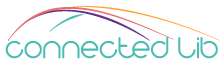 Think about your library’s youth services and programs. How well do they incorporate the spheres of teen learning and design principles of connected learning? Choose (at least) two programs or services offered by your library, and evaluate them for elements of connected learning. You can also think about your department’s activities as a whole. Scoring: 	0 points = This element is not present	1 point = This element is marginally present		2 point = This element is present, but could be more robust		3 points = This element is well-representedProgram/Service/Area #1: Program/Service/Area #2: SUMMARY (FILL OUT LAST)SUMMARY (FILL OUT LAST)PRINCIPLE12DEPARTMENTINTERESTSRELATIONSHIPSOPPORTUNITYPRODUCTIONSHARED PURPOSESPONSORSHIPMULTIPLE PATHWAYSTOTAL: INTERESTSINTERESTSINTERESTSINTERESTSEXAMPLEPROGRAM 1PROGRAM 2DEPT.Library staff get to know teens and what they’re interested in, both their “serious” interests (like filmmaking, creative writing, or a health condition) and their “fun” interests (like specific TV shows or books)Teens can explore and form new interests with “messing around” activities that provide light introductions to topicsTeens feel free to “quit” new subjects that they find uninterestingFor those who want more than just “messing around,” there are also “geeking out” opportunitiesTOTAL: RELATIONSHIPSPROGRAM 1PROGRAM 2DEPT.Teens have time and space to “just hang out”Teens collaborate, share projects and activities, and give constructive feedback to each otherPrograms incorporate elements of culture that are important to teensStaff help teens build or join a community around their interestsTOTAL: OPPORTUNITYPROGRAM 1PROGRAM 2DEPT.Teens are connected to mentors with professional experiencePrograms relate to civic, economic, or academic developmentTeens see immediate value in activitiesActivities result in items or performances teens can use to demonstrate their achievements to teachers or future employersTOTAL: PRODUCTIONPROGRAM 1PROGRAM 2DEPT.Teens have access to digital and physical tools to help them build, create, and performTeens are encouraged to remix and curate contentTeens’ creations are made visible outside of the libraryTeens are allowed to work on their own creative ideasTOTAL: SHARED PURPOSEPROGRAM 1PROGRAM 2DEPT.There are group projects and activitiesThere are mentors who can collaborate and co-learn with teensActivities involve teens of different ages and from different backgroundsTeens contribute to real-world projects and initiativesTOTAL: SPONSORSHIPPROGRAM 1PROGRAM 2DEPT.Mentors (adults or experienced peers) are found for teens based on their common interestsAdults “broker” connections to other people and resources that support teens’ interestsAdults help teens gain access to the tools and spaces they need at the library or elsewhereTeens feel that their interests are valued by adultsTOTAL: MULTIPLE PATHWAYSPROGRAM 1PROGRAM 2DEPT.Teens have access to a “kitchen” or “menu” of resources they can choose from to create their own projectsLearning occurs and creations are shared across contextsAchievement is recognized through shareable products like badges or digital portfoliosTeens can connect projects and resources in whatever way fits their individual interests and goalsTOTAL: 